Најпрофитабилнија предузећа у 2012. послују у подручју Информације и комуникацијеНајвећа продуктивност рада остварена у подручју Информације и комуникације У 2012. години, од 7 546 активних предузећа, 39,7% било је у подручју Трговина, док структура запослених показује да је од око 126 хиљада запослених лица 46,6% ангажовано у подрјучјима индустрије.Просјечна стопа профитабилности нефинансијске пословне економије у Републици Српској у 2012. години износила је 9,2%, и виша је у односу на 2011. када је износила 7,5%. Највећа стопа профитабилности, као показатељ зарађивачке способности и конкурентности предузећа, у 2012. години, постигнута је у подручју (J) Информације и комуникације 43,6%, затим у подручју (L) Пословање некретнинама 35,4% и у подручју (P) Образовање 33,6%. Најмању стопу профитабилности имају предузећа из подручја (C) Прерађивачка индустрија 3,0% и (G) Трговина на велико и мало; поправка моторних возила и мотоцикала 5,8%. Ако се подаци погледају према величини предузећа, најпрофитабилнија су велика предузећа са стопом од 18,5%, а најмању стопу профитабилности имају средња предузећа 4,8%.Највећа продуктивност рада, мјерена преко додате вриједности по запосленом лицу, остварена је у подручју (J) Информације и комуникације 83 549 КМ, затим у подручјима (L) Пословање некретнинама 53 278 КМ и (D) Производња и снабдијевање електричном енергијом 47 231 КМ. Најмању продуктивност имају предузећа из подручја (I) Дјелатности пружања смјештаја, припреме и послуживања хране 12 920 КМ и (C) Прерађивачка индустрија 14 876 КМ. Посматрано према величини предузећа, највећу продуктивност остварила су велика предузећа 32 961 КМ, а најмању средња предузећа 20 568 КМ.Графикон  1. Структура промета према величини предузећаУ 2013. години 26 534 корисника остварило право на додатак за дјецу Укупан број корисника који су остваривали право на додатак за дјецу у 2013. години износи 26 534, а број дјеце која су користила право на додатак за дјецу износио је 37 503. Током 2013. године укупан број корисника који је остварио право на додатак за дјецу, као и број дјеце корисника, у односу на 2012. годину умањен је за 2,7%. Од укупног броја корисника највећи удио је незапослених,  85%. Од 2010. године број корисника и број дјеце која остварују право на додатак за дјецу је у сталном опадању.  У поменутом периоду број корисника је умањен за 12,3%, а број дјеце за 11,7%.Просјечна нето плата у априлу 821 КМНајвиша просјечна нето плата у подручју Финансијске дјелатности и дјелатности осигурања 1 267 КМ, најнижа у подручју Административне и помоћне услужне дјелатности 504 КМПросјечна мјесечна нето плата запослених у Републици Српској, исплаћена у априлу 2014. године износи 821 КМ, а просјечна мјесечна бруто плата 1 323 КМ.У поређењу са мартом 2014. године, просјечна нето плата исплаћена у априлу 2014. већа је реално за 0,8%, док је у односу на април 2013. године реално већа за 4,7%. Највиша просјечна нето плата у априлу 2014. године, посматрано по подручјима дјелатности, исплаћена је у подручју Финансијске дјелатности и дјелатности осигурања и износи 1 267 КМ, а најнижа у подручју Административне и помоћне услужне дјелатности 504 КМ.У априлу 2014. године, у односу на март 2014, номинални раст нето плате забиљежен је у подручјима Умјетност, забава и рекреација 4,9%, Остале услужне дјелатности 4,3% и Прерађивачка индустрија 3,8%. Смањење плате, у номиналном износу, забиљежено је у подручјима Грађевинарство 4,0%, Информације и комуникације 3,2% и Финансијске дјелатности и дјелатности осигурања 1,3%.         		            км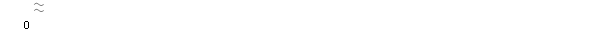 Графикон 2. Просјечнe нето платe запослених по мјесецимаМјесечна инфлација у априлу 2014. године -1,0%Годишња инфлација (IV 2014/IV 2013.) -1,7%Цијене производа и услуга, које се користе за личну потрошњу у Републици Српској, мјерене индексом потрошачких цијена, у априлу 2014. године у односу на март 2014. године у просјеку су ниже за 1,0%. Забиљежен је раст код 4 од укупно 12 одјељака. Раст цијена је забиљежен у одјељцима Храна и безалкохолна пића, Одјећа и обућа, Здравство и Алкохолна пића и дуван. Повећање цијена које је забиљежено је у одјељку Храна и безалкохолна пића од 0,7% резултат је сезонског кртетања цијена свјежег воћа (4,3%) и поврћа (2,6%) као и нових набавки у групи свјеже млијеко (2,4%), док је код групa свјежа риба (1,1%), свјеже месо и сухомеснати производи (0,6%) забиљежен завршетак акција. Повећање забиљежено у одјељку Одјећа и обућа од 0,6% настало је због повећања у групи обућа од 1,7%, и то највише због нових прољећних модела обуће.Раст индекса цијена 0,1% који је забиљежен у одјељку Алкохолна пића и дуван настао је због виших цијена жестоких алкохолних пића (0,3%) и пива за 0,6%.С друге стране, пад цијена забиљежен је код 2 од укупно 12 одјељака. Највиши пад у априлу односи се на одјељак Становање (10,1%) и резултат је редовног сезонског кретања цијена струје тј. преласка обрачуна струје по нижим (љетним) тарифама (13,4%). Поред групе електрична енергија, ниже цијене забиљежене су у групи плин због нижих цијена плина у боцама (2,5%) и течна горива због нижих цијена лож уља (1,1%). Пад цијена од 0,2% који је забиљежен у одјељку Превоз резултат је нижих цијена бензина за 0,3%.У одјељцима, Намјештај и покућство, Комуникације, Образовање, Рекреација и култура, Ресторани и хотели и Остала добра и услуге  цијене су у просјеку остале исте.Индекси производа и услуга, који се користе за личну потрошњу у Републици Српској, у априлу 2014. године у односу на исти мјесец 2013. године, нижи су у просјеку за 1,7%.Цијене произвођача индустријских производа на домаћем тржишту (IV 2014/III 2014.) у просјеку ниже 0,1%Цијенe произвођачa индустријских производа на домаћем тржишту у априлу 2014. године у односу на март 2014. године у просјеку су ниже за 0,1%, у односу на април  2013. године у просјеку су ниже за 1,1%, а у односу на децембар 2013. године у просјеку су више за 0,1%.Посматрано по намјени потрошње, у априлу 2014. године, у односу на март 2014. године, цијене капиталних прозвода у просјеку су ниже за 0,2%, цијене енергије за 0,1%, док су цијене интермедијарних производа, цијене трајних производа за широку потрошњу као и цијене нетрајних производа за широку потрошњу у просјеку остале на истом нивоу.Цијене трајних производа за широку потрошњу посматрано по намјени потрошње, у априлу 2014. године, у односу на април 2013. у просјеку су више за 0,6%, док су цијене интермедијарних производа у просјеку ниже за 2,7%, цијене капиталних прозвода  за 0,8%, цијене нетрајних производа за широку потрошњу за 0,7% и цијене енергије за 0,2%.Посматрано по подручјима индустријске производње (PRODCOM), цијене подручја (Б) вађење руда и камена у априлу 2014. године у односу на март 2014. године у просјеку су ниже за 0,3%, цијене подручја (Ц) прерађивачка индустрија у просјеку су ниже за 0,1%, док су цијене подручја (Д) производња и снабдијевање електричном енергијом, гасом, паром и климатизација, у просјеку остале на истом нивоу.У априлу 2014. године, у односу на април 2013, цијене подручја Прерађивачка индустрија ниже су за 1,9%, цијене подручја Вађење руда и камена ниже су за 0,6%, док су цијене подручја производња и снабдијевање електричном енергијом, гасом, паром и климатизација у просјеку остале на истом нивоу.Цијене произвођача индустријских производа на страном тржишту (IV 2014/III 2014.) у просјеку више 0,1%Цијенe произвођачa индустријских производа на страном тржишту у априлу 2014. године у односу на март 2014. у просјеку су више за 0,1%, у односу на април 2013. у просјеку су ниже за 0,7% и у односу на децембар 2013. ниже су за 0,8%.Посматрано по намјени потрошње, у априлу 2014. године у односу на март 2014. цијене нетрајних производа за широку потрошњу у просјеку су више зa 0,6%, цијене енергије за 0,3%, цијене капиталних производа у просјеку су ниже за 0,2%, цијене интермедијарних производа за 0,1%, док су цијене трајних производа за широку потрошњу у просјеку остале на истом нивоу.Цијене нетрајних производа за широку потрошњу посматрано по намјени потрошње, у априлу 2014. године, у односу на април 2013. у просјеку су више за 4,0%, цијене трајних производа за широку потрошњу за 2,5%, цијене капиталних прозвода у просјеку су ниже за 1,1%, цијене интермедијарних производа за 0,6% и цијене енергије 0,3%.Посматрано по подручјима индустријске производње (PRODCOM), цијене подручја (C) прерађивачка индустрија у априлу 2014. године у односу на март 2014. године у просјеку су више за 0,1%, док су цијене подручја (B) вађење руда и камена и цијене подручја (Д) производња и снабдијевање електричном енергијом, гасом, паром и климатизација просјеку у просјеку остале на истом нивоу.У априлу 2014. године, у односу на април 2013, цијене подручја Вађење руда и камена  више су за 3,9%, а цијене подручjа Прерађивачка индустрија  за 0,1%.Десезонирана индустријска производња (IV 2014/III 2014.) остала на истом нивоуБрој запослених у индустрији (IV 2014/IV 2013.) већи 2,0%Десезонирана индустријска производња у априлу 2014. године у поређењу са мартом 2014. је остала непромијењена. У подручју Производња и снабдијевање електричном енергијом, гасом, паром и климатизацији остварен је раст од 10,0% и у подручју Вађења руда и камена раст од 4,5%, док је у Прерађивачкој индустрији забиљежен пад од 0,8%. Посматрано према главним индустријским групама по основу економске намјене производа, десезонирана производња трајних производа за широку потрошњу, у априлу 2014. године у поређењу са мартом 2014, мања је за 0,6%, интермедијарних производа за 3,7% и капиталних производа за 18,3%, док је производња енергије већа за 17,0% и нетрајних производа за широку потрошњу за 7,8%. Број запослених у индустрији у априлу 2014. године у односу на исти мјесец прошле године већи је за 2,0%, у односу на просјечан мјесечни број запослених у 2013. години већи је за 1,5% и у односу на март 2014. године за 0,5%. У периоду јануар - април 2014. године, у односу на исти период прошле године, у подручју Вађење руда и камена остварен је раст од 5,8%, у подручју Прерађивачка индустрија раст од 1,7% и у подручју Производња и снабдијевање електричном енергијом, гасом, паром и климатизацији раст од 1,4%. Графикон 3. Индекси индустријске производње,  IV 2010 – IV 2014.  (2010=100)Извоз (I-IV 2014/I-IV 2013.) повећан 6,6%Покривеност увоза извозом (у периоду I-IV 2014.) 58,9% У априлу 2014. године остварен је извоз у вриједности од 212 милиона КМ и увоз у вриједности од 343 милиона КМ.У оквиру укупно остварене робне размјене Републике Српске са иностранством у априлу ове године, проценат покривености увоза извозом износио је 61,9%.У периоду јануар - април 2014. остварен је извоз у вриједности од 851 милион КМ, што је за 6,6% више у односу на исти период претходне године. Увоз је, у истом периоду, износио милијарду и 444 милиона КМ, што је за 2,8% више у односу на исти период претходне године. Проценат покривености увоза извозом за прва четири мјесеца текуће године износио је 58,9%.У погледу географске дистрибуције робне размјене Републикe Српскe са иностранством, у периоду јануар - април 2014. године, највише се извозило у Италију и то у вриједности од 154 милиона КМ, односно 18,0%, те у Србију 126 милиона КМ, односно 14,8% од укупног оствареног извоза.У истом периоду, највише се увозило из Русије и то у вриједности од 281 милиона КМ, односно 19,5% и из Србије, у вриједности од 227 милиона КМ, односно 15,7% од укупно оствареног увоза.Посматрано по групама производа, у периоду јануар - април 2014. године, највеће учешће у извозу остварују нафтна уља и уља добиjена од битуменозних минерала (осим сирових) са укупном вриједношћу од 85 милиона КМ, што износи 10,0% од укупног извоза, док највеће учешће у увозу остварује нафта и уља добијена од битуменозних минерала (сирова), са укупном вриједношћу од 275 милиона КМ, што износи 19,1% од укупног увоза. Графикон 4. Извоз и увоз по мјесецима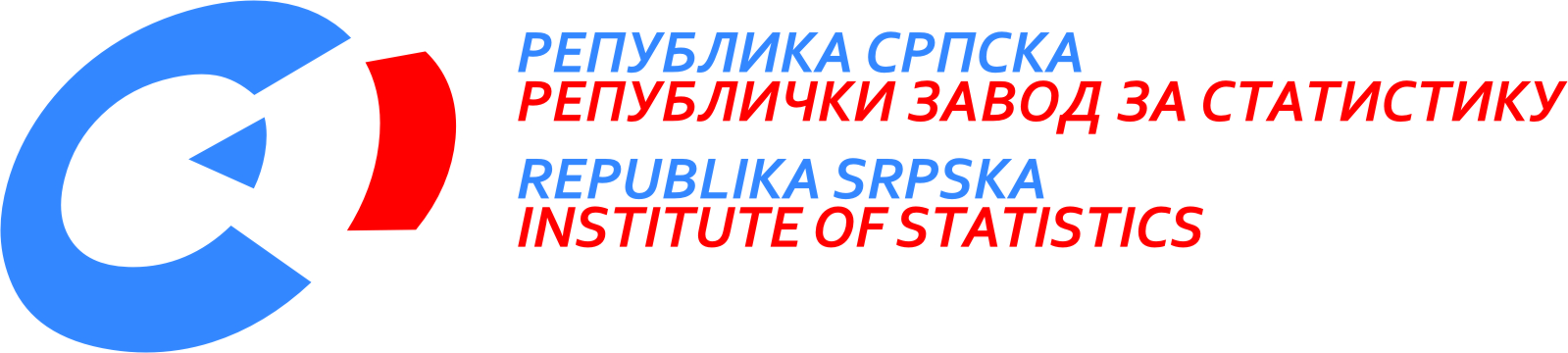             26. мај 2014.   5/14 мај 2014. годинеСАОПШТЕЊЕ ЗА МЕДИЈЕМАТЕРИЈАЛ ПРИПРЕМИЛИ: Структурне пословне статистикеСлађана Никићsladjana.nikic@rzs.rs.ba Даница Бабићdanica.babic@rzs.rs.ba Статистика социјалне заштитеСузана Адамовићsuzana.adamovic@rzs.rs.baСтатистика радаБиљана Глушацbiljana.glusac@rzs.rs.ba Статистика цијена Жељка Драшковићzeljka.draskovic@rzs.rs.baЈасминка Милићjasminka.milic@rzs.rs.baСтатистика индустрије и рударства Мирјана Бандурmirjana.bandur@rzs.rs.ba Статистика спољне трговине мр Сања Стојчевић Увалићsanja.stojcevic@rzs.rs.baОБЈАШЊЕЊА ПОЈМОВА - просјек¹ - процјенаСаопштење припремило одјељење публикацијаВладан Сибиновић, начелник одјељењаИздаје Републички завод за статистику,Република Српска, Бања Лука, Вељка Млађеновића 12дДр Радмила Чичковић, директор ЗаводаСаопштење је објављено на Интернету, на адреси: www.rzs.rs.baтел. +387 51 332 700; E-mail: stat@rzs.rs.baПриликом коришћења података обавезно навести извор